ПОРТФОЛИОСалаутина Светлана ЕвгеньевнаОсновные сведенияОбразованиеДиссертацииОпыт работПреподаваемые дисциплиныОбласть научных интересовКонференции, семинары и т.п.СПИСОКОпубликованных и приравненных к ним научных и учебно-методических работ Салаутиной Светланы ЕвгеньевныГрамоты, благодарности, наградыДата рождения1 ноября 1962 года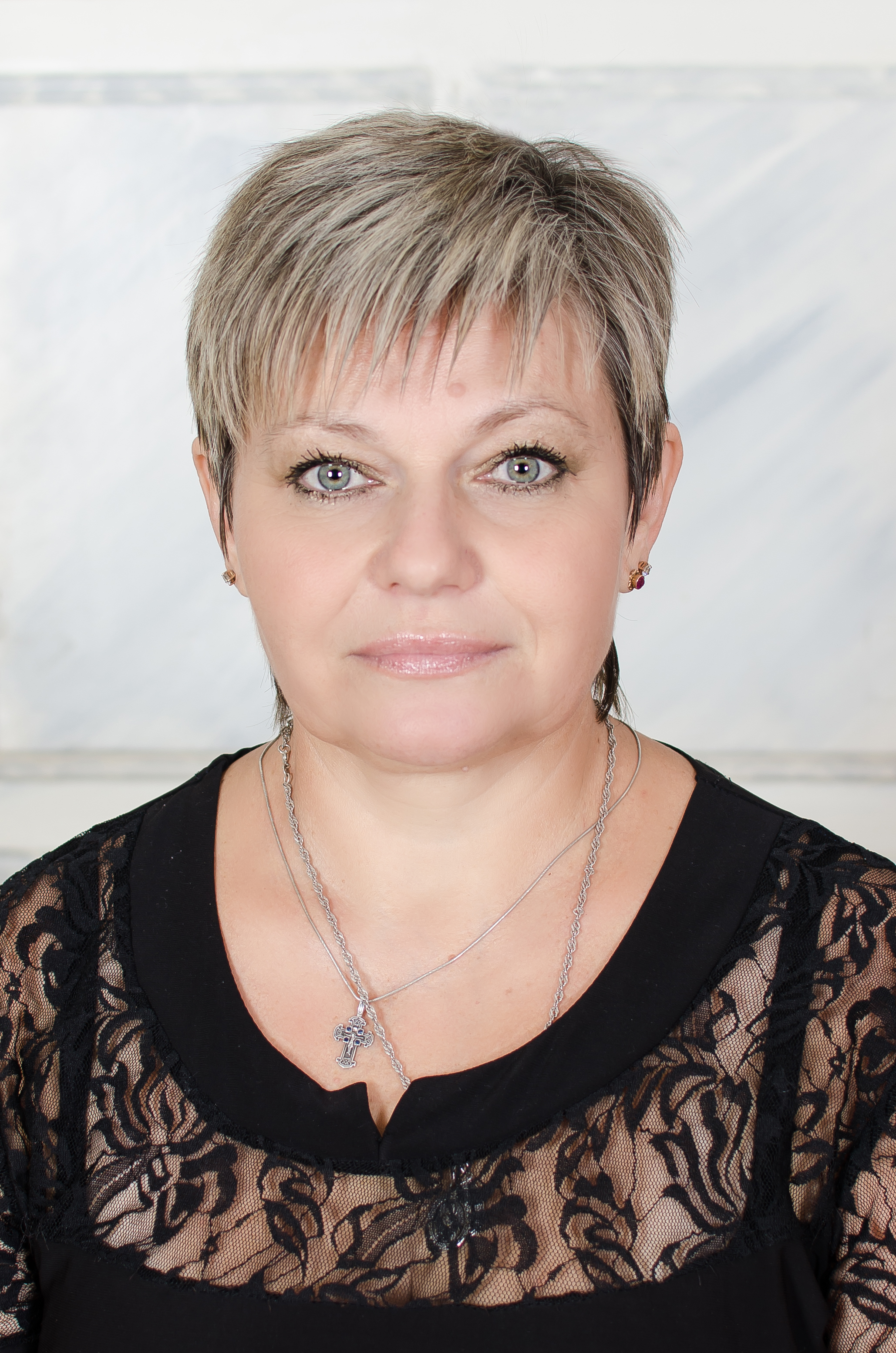 Структурное подразделениеКафедра «Болезни животных и ВСЭ»ДолжностьДоцентУченая степеньКандидат ветеринарных наукУченое званиеДоцент№ п/пГод окончанияОфициальное название учебного заведенияСпециальность/направлениеКвалификация11984Саратовский государственный зоотехническо-ветеринарный институтВетеринарияВетеринарный врачНазвание (ученая степень, специальность, тема)Год защитыКандидат ветеринарных наук, 16.00.02 – патология и морфология животных ,«Патоморфология и ветсанэкспертиза продуктов убоя кур при болезни Марека»2004№п/пПериод работы(годы)Официальное название организации, структурное подразделениеДолжность11984-1986Зав. Афанасьевским вет. участкомветеринарный врач21986-1990СЗВИветврач-ординатор31990-1992Саратовская межобластная спецвет лаборатория по болезням птицлаборант41992-1998СГАУ им. Н.И. Вавилова, кафедра «ВСЭ»лаборант51998-2005СГАУ им. Н.И. Вавилова, кафедра «Микробиология и ВСЭ»ассистент62005-2014СГАУ им. Н.И. Вавилова, кафедра «Паразитология, эпизоотология и ВСЭ»доцент72014-2020СГАУ им. Н.И. Вавилова, кафедра «Болезни животных и ветеринарно-санитарная экспертиза»доцентНаименования преподаваемых дисциплин«Ветеринарно-санитарная экспертиза»«Контроль и оценка качества молока»«Технология первичной переработки продуктов животноводства»«Паразитология  и инвазионные болезни»ключевые слова, характеризующие область научных интересовМолоко, мясо, ветеринарно-санитарная экспертиза, кисломолочные продукты, мясо птицы, лабораторные исследования, санитарная оценка, паразитология, инвазионные болезни.№п/пНазвание конференции, дата проведения, место проведения (страна, город, организация и т.п.)Название докладаСодокладчики 1Международная научная конференция, посвященная 125-летию Казанской академии, 1998, КГВА, Казань,. Бактериальная обсемененность тушек кур и субпродуктов при болезни Марека2Научно-практическая конференция ИВМ и Б. Вып.2. - Саратов,-2001. - Биохимические показатели мяса кур при болезни Марека Салаутин В.В.3Актуальные проблемы ветеринарии и зоотехнии: научно-производственная конференция, 2001. КГВА, Казань.Определение биологического качества козьего молокаСтупина Л.В4Актуальные проблемы ветеринарии и зоотехнии: Материалы научно- производственной конференции, 2001. КГВА, Казань.Патоморфологические изменения кожи, мышц и внутренних органов тушек кур при болезни МарекаДемкин Г.П.5Научно-практическая конференция ИВМ и Б. Вып. 3. -  Саратов, - 2002. Иммуноморфологические изменения тушек кур и внутренних органов при болезни Марека Ступина Л.В.6научно-практическая конференция ИВМ и Б. Вып.3. - Саратов, -2002. Влияние саркоцистозной инвазии на качество мяса. Ступина Л.В.7Межрегиональная научная конференция молодых ученых и специалистов системы АПК Приволжского Федерального округа – Саратов, 2003.Патоморфология и ВСЭ тушек кур при болезни Марека 8Вет. медицина. Современные проблемы и перспективы развития. Материалы VӀ Всерос. научно- практ.конф. Саратов, 2006 Ветеринарно-санитарная оценка баранины при саркоспоридиозе.Ступина Л.В.9Современные проблемы и перспективы развития: Материалы VΙΙ Всероссийской научно-практической конференции. 2007. СГАУ, Саратов.Объективность методик определения показателей мяса тушек кур при болезни Марека10Современные проблемы и перспективы развития: Материалы VΙΙ Всероссийской научно-практической конференции.-Саратов, 2007.Современные методы лечения и профилактики сальмонеллеза птиц Салаутин В.В.11Современные проблемы и перспективы развития: Материалы VΙΙ Всероссийской научно-практической конференции. - Саратов, 2007.Аэрозольный метод в профилактике сальмонеллеза птиц Салаутин В.В.12Современные проблемы и перспективы развития: Материалы VΙΙ Всероссийской научно-практической конференции. - Саратов, 2007.Ветеринарно-санитарная оценка рыбы, зараженной плероцеркоидами лентеца широкого(статья).Ступина Л.В.13Конференция по итогам научно-исследовательской и производственной работы ППС за 2010 год, посвященной 80-летию д.в.н., профессора, заслуженного деятеля науки РФ Демкина Г.П. // Сборник научных статей, Саратов Изд. «КУБиК», 2011. Научная и педагогическая деятельность заслуженного деятеля науки, профессора  Демкина Г.П.Салаутин В.В.14Международная научно- практическая, конференция, посвящ.100 летию К.И. Абуладзе, Москва, 2012. Химический состав мяса рыб, пораженных метацеркариями Opistorchis felineusСтупина Л.В.15 Современные проблемы ветеринарии, зоотехнии и биотехнологии. Материалы Международной научно-практической конференции. – Саратов, - 2013. К вопросу о качестве мяса подсвинков при использовании комплекса минералов.Коробов А.П.Салаутин В.В.16Современные проблемы ветеринарной онкологии и иммунологии. Материалы Международной научно-практической конференции. 2014. СГАУ, Саратов.«Модель» Нейролимфоматоза на лабораторных животных при изучении биологической безопасности продуктов убоя кур.17Современные проблемы ветеринарной онкологии и иммунологии. Материалы Международной научно-практической конференции. – Саратов, - 2014. Ветеринарно-санитарная оценка туш и внутренних органов овец при ассоциативном течении саркоцистоза.Ступина Л.В.18Специалисты АПК нового поколения. Материалы Всероссийской научно-практической конференции. – Саратов, - 2014. Ветеринарно-санитарная экспертиза и оценка рыбы пораженной описторхозом.19Международный форум «Ветеринарная медицина и продовольственная безопасность» Материалы Международной научно-практической конференции. «Актуальные вопросы ветеринарной науки» - Ульяновск, - 2015. – Органолептические показатели и дегустационная оценка мяса цыплят-бройлеров, при использовании жидкой кормовой добавки ВерСал ЛиквидСалаутин В.В.20Международная научно-практическая, конференция, посвященная 85-летию Г.И. Демкина, Саратов, 2016. Ветеринарно-санитарная  экспертиза и санитарная оценка продуктов убоя крупного рогатого скота при дикроцелиозеСалаутин В.В.21АКТУАЛЬНЫЕ ПРОБЛЕМЫ И ПЕРСПЕКТИВЫ РАЗВИТИЯ ВЕТЕРИНАРНОЙ МЕДИЦИНЫ, ЗООТЕХНИИ И АКВАКУЛЬТУРЫ Международная научно-практическая конференция, посвящённая 85-летию Заслуженного деятеля науки РФ, Почётного работника ВПО РФ, доктора ветеринарных наук, профессора, Почётного профессора Саратовского ГАУ, профессора кафедры "Морфология, патология животных и биология" ФГБОУ ВО Саратовский ГАУ Дёмкина Г. П. 2016. Краткий очерк о научной, педагогической и общественной деятельности доктора ветеринарных наук, профессора, заслуженного деятеля науки РФ Демкина Григория ПрокофьевичаСалаутин В.В.22Международная научно практическая конференция «Актуальные вопросы производства продукции животноводства и рыбоводства» Саратов 2017 гБиологическая ценность мяса цыплят-бройлеров при применении препарата «Ферропептид»Салаутин В.В.23Ветеринарно-санитарная  экспертиза козьего молока, реализуемого в Саратовской области Материалы Международной научно-практической конференции «Актуальные проблемы ветеринарной медицины, пищевых и биотехнологий» Саратов 2018 г. С. 60-63Кривенко Д.В.Филатова А.В.Егунова А.В.24Ветеринарно-санитарные показатели продуктов убоя цыплят-бройлеров при использовании препарата «Фоспренил» Материалы Международной научно-практической конференции «Актуальные проблемы ветеринарной медицины, пищевых и биотехнологий» Саратов 2018 г. С. 111-114Салаутин В.В., Терентьев А.А.25История развития дисциплины ветеринарно-санитарной экспертизы в Саратове (К 100-летию развития кафедры)В сборнике: Саратовский форум Ветеринарной медицины и продовольственной безопасности Российской Федерации(научная статья)Материалы Национальной научно-практической конференции, посвящается 100-летию факультета ветеринарной медицины, пищевых и биотехнологий ФГБОУ ВО Саратовский ГАУ им. Н.И. Вавилова. 2018. С. 19-23.Кривенко Д.В., Филатова А.В.№п/пНаименованиеработы, ее видНаименованиеработы, ее видФор-марабо-тыВыходные данныеВыходные данныеОбъем впеч.л.Объем впеч.л.Соавторы122344556 а) научные работы а) научные работы а) научные работы а) научные работы а) научные работы а) научные работы а) научные работы а) научные работы а) научные работы1Бактериальная обсемененность тушек кур и субпродуктов при болезни Марека (статья)Печ.Печ.Материалы Международной научной конференции, посвященной 125-летию Казанской академии, Ч.1.   -Казань, 1998. -С.72-73.0,130,132Вопросы эпизоотологии и патоморфологии болезни Марека у кур при ее спонтанном возникновении (статья).ПечПечВетеринария и зоотехния: Юбилейный сборник научных трудов. / Сарат. гос. агр. ун-т им.Н.И. Вавилова. - Саратов, 2000. - С.3-4.0,130,133ВСЭ тушек кур при болезни Марека (статья).Печ.Печ.Материалы научно-практической конференции ИВМиБ. Вып. 1. -  Саратов, -2000. - С.52-54.0,180,10,180,1Ступина Л.ВСтупина Л.В4Биохимические показатели мяса кур при болезни Марека (статья).Печ.Печ.Материалы научно-практической конференции ИВМиБ. Вып.2. - Саратов,-2001. - С.99-100.0,130,050,130,05Салаутин В.ВСтупина Л.В. Салаутин В.ВСтупина Л.В. 5Определение биологического качества козьего молока (статья.)Печ.Печ.Актуальные проблемы ветеринарии и зоотехнии: Материалы научно-производственной конференции, Ч.2. – Казань, 2001. – С.177-178.  0,130,060,130,06Ступина Л.В.Ступина Л.В.1233455666Патоморфологические изменения кожи, мышц и внутренних органов тушек кур при болезни Марека (статья).Печ.Печ.Актуальные проблемы ветеринарии и зоотехнии: Материалы научно- производственной конференции, Ч.1. – Казань, 2001. – С. 169-170. 0,190,10,190,1Демкин Г.П.Демкин Г.П.7Патоморфология демодекоза поросят осложненного полисерозитом (статья).Печ.Печ. Научно-практический журнал Вестник: Сер. Ветеринария, Зоотехния/ Ульяновск. с.-х. академия. - Ульяновск, 2001. - №1.- С.17-20.0,220,070,220,07Салаутин В.В.,Елин В.МСалаутин В.В.,Елин В.М8Иммуноморфологические изменения тушек кур и внутренних органов при болезни Марека (статья).Печ.Печ.Материалы научно-практической конференции ИВМиБ. Вып. 3. -  Саратов, - 2002. - С.48-49.0,130,080,130,08Ступина Л.В.Ступина Л.В.9Влияние саркоцистозной инвазии на качество мяса (статья).Печ.Печ.Материалы научно-практической конференции ИВМиБ. Вып.3. - Саратов, -2002. - С.50-51.0,190.090,190.09Ступина Л.ВСтупина Л.В10ИИсторико-эволюционный анализ процесса формирования зон распространения болезни Марека в Саратовской губернии (статья).Печ.Печ.Ветеринария Поволжья. -2003. -  №1. - С.13-14.  0,130,1311Патоморфология и ВСЭ тушек кур при болезни Марека (статья).Печ.Печ.Материалы межрегиональной научной конференции молодых ученых и специалистов системы АПК Приволжского Федерального округа: сб. науч. работ. /Сарат. гос. агр. ун-т им. Н.И. Вавилова . – Саратов, 2003,- С.43-45.0,190,1912Патоморфология и ветсанэкспертиза продуктов убоя кур при болезни Марека (автореферат).Печ.Печ.Автореферат / - Саратов: изд-во ФГОУ ВПО «Саратовский государственный аграрный университет им. Н.И. Вавилова»,  2004.-24 с.1,31,313Ветеринарно-санитарная оценка баранины при саркоспоридиозе.ПечПечВет. медицина. Современные проблемы и перспективы развития. Материалы VӀ Всерос. научно- практ.конф. Саратов,2006 -с.1220,06 0,06 Ступина Л.В.Ступина Л.В.14Современные методы лечения и профилактики сальмонеллеза птиц (статья).Печ.Печ.Современные проблемы и перспективы развития: Материалы VΙΙ Всероссийской научно-практической конференции.-Саратов, 2007. - С. 334-336.0,190,07 0,190,07 Салаутин В.В.Салаутин В.В.15Аэрозольный метод в профилактике сальмонеллеза птиц (статья).Печ.Печ.Современные проблемы и перспективы развития: Материалы VΙΙ Всероссийской научно-практической конференции. - Саратов,-2007. -С.337-338.0,130,060,130,06Салаутин В.В.Салаутин В.В.16Объективность методик определения показателей мяса тушек кур при болезни Марека (статья).Печ.Печ.Современные проблемы и перспективы развития: Материалы VΙΙ Всероссийской научно-практической конференции. - Саратов,-2007.-С.338-341.0,250,130,250,13Ступина Л.В.Ступина Л.В.17Ветеринарно-санитарная оценка рыбы, зараженной плероцеркоидами лентеца широкого(статья).Печ.Печ.Современные проблемы и перспективы развития: Материалы VΙΙ Всероссийской научно-практической конференции.- Саратов, -2007.-С.363-364.0,130,070,130,07Ступина Л.В.Ступина Л.В.12334556618Ветеринарно-санитарная экспертиза мяса кроликов при использовании в рационе антиоксиданта эмицидина(статья).Печ.Печ.Саратов: изд-во ФГОУ ВПО «Саратовскийгосударственный аграрный университет им. Н.И. Вавилова», «Вестник», 2008, №7. -С. 22 – 24.0,020,010,020,01Курмакаева Т.В.Курмакаева Т.В.19Антиоксидант селекор и его влияние на продуктивность и жизнеспособность кроликов(статья).Печ.Печ.Саратов: изд-во ФГОУ ВПО «Саратовскийгосударственный аграрный университет им. Н.И. Вавилова», «Вестник», 2009, №1. - С. 20 – 22.0,020,010,020,01Курмакаева Т.В.Курмакаева Т.В.20Научная и педагогическая деятельность заслуженного деятеля науки, профессора  Демкина Г.П.ПечатнаяПечатнаяМатериалы конференции по итогам научно-исследовательской и производственной работы ППС за 2010 год, посвященной 80-летию д.в.н., профессора, заслуженного деятеля науки РФ Демкина Г.П. // Сборник научных статей, Саратов Изд. «КУБиК», 2011. с. 1-30,20,10,20,1 Салаутин В.В. Салаутин В.В.21Химический состав мяса рыб, пораженных метацеркариями Opistorchis felineusПеч.Печ.Сборник статей междунар. Науч. практич, конференции, посвящ.100 летию К.И. Абуладзе, Москва, 2012. -с.98-1000,06 0,030,06 0,03Ступина Л.В.Ступина Л.В.22 К вопросу о качестве мяса подсвинков при использовании комплекса минералов.(статья).Печ.Печ.Современные проблемы ветеринарии, зоотехнии и биотехнологии. Материалы Международной научно-практической конференции. – Саратов, - 2013. – С.125-128.0,180,060,180,06Коробов А.П.Салаутин В.В.Коробов А.П.Салаутин В.В.23«Модель» Нейролимфоматоза на лабораторных животных при изучении биологической безопасности продуктов убоя кур.(статья).Печ.Печ.Современные проблемы ветеринарной онкологии и иммунологии. Материалы Международной научно-практической конференции. – Саратов, - 2014. – С.212-215.0,180,090,180,09Ступина Л.В.Ступина Л.В.24Ветеринарно-санитарная оценка туш и внутренних органов овец при ассоциативном течении саркоцистоза.(статья).Печ.Печ.Современные проблемы ветеринарной онкологии и иммунологии. Материалы Международной научно-практической конференции. – Саратов, - 2014. – С.220-222.0,180,090,180,09Ступина Л.В.Ступина Л.В.25Ветеринарно-санитарная экспертиза и оценка рыбы пораженной описторхозом.ПечПечСпециалисты АПК нового поколения. Материалы Всероссийской научно-практической конференции. – Саратов, - 2014. –С.126-127.0,180,090,180,09Утанова Г.Х.Утанова Г.Х.26Видовые особенности строения волос у домашних и диких животныхПечПеч Казань Изд-во ФГБОУ ВПО «Казанская государственная академия ветеринарной медицины имени Н.Э. Баумана», «Ученые записки», 2015, Том 223(3). – С.157-160                         0,250,10,250,1Салаутин В.В.Салаутин В.В.27Сравнительная оценка патоморфологических изменений при нейролимфоматозе и лейкозе курПечПеч Казань Изд-во ФГБОУ ВПО «Казанская государственная академия ветеринарной медицины имени Н.Э. Баумана», «Ученые записки», 2015, Том 223(3). – С.160-162                         0,120,060,120,06Салаутин В.В.Салаутин В.В.28Органолептические показатели и дегустационная оценка мяса цыплят-бройлеров, при использовании жидкой кормовой добавки ВерСал Ликвид с питьевой водойпечпечМеждународный форум «Ветеринарная медицина и продовольственная безопасность» Материалы Международной научно-практической конференции. «Актуальные вопросы ветеринарной науки» - Ульяновск, - 2015. – С.233-235 0,180,060,180,06Салаутин В.В.Салаутин В.В.29Качество мяса цыплят-бройлеров при применении ВерСал ЛиквидпечпечЖурнал «Иппология и ветеринария» - Санкт-Петербург, -2015, (18). -  С.37 -420,30,180,30,18Салаутин В.В.Салаутин В.В.30Неоадъювантная системная терапия препаратом «Лигфол» цистаденомы молочной железы у кошекпечпечСаратов Изд-во ФГБОУ ВО «Саратовский государственный аграрный университет им. Н.И. Вавилова», «Аграрный научный журнал», 2016, № 02. – С.7 - 10 0,250,10,250,1Салаутин В.В.Салаутин В.В.31Ветеринарно-санитарная  экспертиза и санитарная оценка продуктов убоя крупного рогатого скота при дикроцелиозепечпечСборник статей Международной научно-практической, конференции, посвященной 85-летию Г.И. Демкина, Саратов, 2016. - с.131-1340,06 0,030,06 0,03Салаутин В.В.Салаутин В.В.32Краткий очерк о научной, педагогической и общественной деятельности доктора ветеринарных наук, профессора, заслуженного деятеля науки РФ Демкина Григория ПрокофьевичапечпечСборник научных статей Актуальные проблемы и перспективы развития ветеринарной медицины, зоотехнии и аквакультуры: Материалы Международной научно-практической конференции, посвящённой 85-летию Заслуженного деятеля науки РФ, Почётного работника ВПО РФ, доктора ветеринарных наук, профессора, Почётного профессора Саратовского ГАУ, профессора кафедры "Морфология, патология животных и биология" ФГБОУ ВО Саратовский ГАУ Дёмкина Г. П. 2016. С. 3-6.0,06 0,030,06 0,03Салаутин В.В.Салаутин В.В.33Частота встречаемости новообразований у собак в зависимости от возраста, пола и породыПечатнаяПечатнаяАграрный научный журнал. 2016. № 5. С. 11-13.По перечню ВАК.0,060,06Горинский В.И., Салаутин В.В.Горинский В.И., Салаутин В.В.34Биологическая ценность мяса цыплят-бройлеров при применении препарата «Ферропептид»ПечатнаяПечатнаяМатериалы Международной научно практической конференции «Актуальные вопросы производства продукции животноводства и рыбоводства» Саратов 2017 г. С. 249-2530,080,08Салаутин В.В., Терентьев А.А.Салаутин В.В., Терентьев А.А.35Достоверность ультразвукового метода диагностики рака молочной железы у кошекПечатнаяПечатнаяНаучный журнал «Вестник Алтайского государственного аграрного университета» № 4 (150), апрель, 2017г. С.122-1270,10,1Горинский В.И., Салаутин В.В.,Пудовкин Н.А.Горинский В.И., Салаутин В.В.,Пудовкин Н.А.36Терапевтическая эффективность различных интерферонов при ракемолочных желез у кошекПечатнаяПечатнаяНаучный журнал «Научная жизнь» № 4, 2017г. С.58-670,10,1Горинский В.И., Салаутин В.В.,Пудовкин Н.А.Горинский В.И., Салаутин В.В.,Пудовкин Н.А.37Информативность цитологического метода в комплексной диагностике рака молочной железы у кошекПечатнаяПечатнаяЖурнал «Иппология и ветеринария» - Санкт-Петербург, 2017г.- №2(24).- С.98-101.0,10,1Горинский В.И., Салаутин В.В.,Пудовкин Н.А.Горинский В.И., Салаутин В.В.,Пудовкин Н.А.38Динамика морфологических показателей крови при паллиативной иммунотерапии рака молочныхжелез у кошек в инкурабельных случаях.ПечатнаяПечатнаяЖурнал «Вопросы нормативно-правового регулирования в ветеринарии» - Санкт-Петербург, №3, 2017г. С.71-750,10,1Горинский В.И., Салаутин В.В.,Пудовкин Н.А.Горинский В.И., Салаутин В.В.,Пудовкин Н.А.39Неспецифическая иммунотерапия рака молочной железы у кошек ПечатнаяПечатнаяВестник Ульяновской государственной сельскохозяйственной академии .- 2017.- № 3(39) .- С. 109-112.0,250,080,250,08Горинский В.И., Салаутин В.В.Горинский В.И., Салаутин В.В.40SEASONAL CHANGES OF FREE-RADICAL INITIATED PROCESSESIN CYPRINIDS FROM THE MIDDLE VOLGA RIVER BASINПечатнаяПечатнаяBulgarian Journal of Veterinary Medicine, 2017 ONLINE FIRSTISSN 1311-1477; DOI: 10.15547/bjvm.1068(Scopus)N. A. PUDOVKIN1, T. V. GARIPOV2, R. G. KARIMOVA2,V. V. SALAUTIN1 & P. V. SMUTNEV1N. A. PUDOVKIN1, T. V. GARIPOV2, R. G. KARIMOVA2,V. V. SALAUTIN1 & P. V. SMUTNEV141О качестве молока, реализуемого в местах несанкционированной торговлиАграрный Вектор – 2018. - №2- С.10-110,10,1Кривенко Д.В.Кривенко Д.В.42Ветеринарно-санитарная  экспертиза козьего молока, реализуемого в Саратовской области ПечатнаяПечатнаяМатериалы Международной научно-практической конференции «Актуальные проблемы ветеринарной медицины, пищевых и биотехнологий» Саратов 2018 г. С. 60-630,250,080,250,08Кривенко Д.В.Филатова А.В.Егунова А.В.Кривенко Д.В.Филатова А.В.Егунова А.В.43Ветеринарно-санитарные показатели продуктов убоя цыплят-бройлеров при использовании препарата «Фоспренил» ПечатнаяПечатнаяМатериалы Международной научно-практической конференции «Актуальные проблемы ветеринарной медицины, пищевых и биотехнологий» Саратов 2018 г. С. 111-1140,080,08Салаутин В.В., Терентьев А.А.Салаутин В.В., Терентьев А.А.44Опыт применения комбинированной системной иммуно-химиотерапии рецидива рака молочной железы у собакВестник АПК Ставрополья - 2018.- № 1(29) - .С. 56-610,250,080,250,08Горинский В.И., Салаутин В.В.Горинский В.И., Салаутин В.В.45Seasonal changts of free-radical initiated proctssts in cyprinids from the middle volga rivir basin (англ.яз.)Сезонные изменения свободнорадикальных процессов у карповых в бассейне Средней Волги(научная статья)ПечатнаяПечатнаяBulgarian Journal of Veterinary Medicine, 2018. - Т. 21. - №4. - С. 478-482.Болгарский журнал ветеринарной медицины, 2018. - Т. 21. - №4. - С. 478-482.По перечню Scopus0,31310,3131Salautin V.V., Garipov T.V., Karimova R.G., Pudovkin N.A, Smutnev P.V. Salautin V.V., Garipov T.V., Karimova R.G., Pudovkin N.A, Smutnev P.V. 46История развития дисциплины ветеринарно-санитарной экспертизы в Саратове (К 100-летию развития кафедры)В сборнике: Саратовский форум Ветеринарной медицины и продовольственной безопасности Российской Федерации(научная статья)ПечатнаяПечатнаяМатериалы Национальной научно-практической конференции, посвящается 100-летию факультета ветеринарной медицины, пищевых и биотехнологий ФГБОУ ВО Саратовский ГАУ им. Н.И. Вавилова. 2018. С. 19-23.0,080,08Кривенко Д.В., Филатова А.В.Кривенко Д.В., Филатова А.В.47Incidence rate of breast cancer, clinical and ultrasound approaches to diagnosing the same in dogs (анг.яз.)Уровень заболеваемости раком молочной железы, клинический и ультразвуковой подходы к диагностике у собак(научная статья)  ПечатнаяПечатнаяIraqi Journal of Veterinary Sciences. 2018. Т. 32. - №2. С. 155-159.Иракский журнал ветеринарных наук. 2018. Т. 32. - №2. С. 155-159.По перечню Scopus0,310,050,310,05Salautin V., Gorinsky V., Molchanov A., Demkin G., Pudovkin N.AСалаутин В.В.Пудовкин Н.А.Горинский В.И.Молчанов А.В.Демкин Г.П.Salautin V., Gorinsky V., Molchanov A., Demkin G., Pudovkin N.AСалаутин В.В.Пудовкин Н.А.Горинский В.И.Молчанов А.В.Демкин Г.П.48Ветеринарно-санитарная экспертиза колбасных изделий с маркировкой "Халяль" (научная статья)ПечатнаяПечатнаяАктуальные проблемы ветеринарной медицины, пищевых и биотехнологий Сборник статей предназначен для студентов, аспирантов, научных работников, профессорско-преподавательского состава факультета ветеринарной медицины, пищевых и биотехнологий и специалистов АПК. 2019. С. 100-1040,310,100,310,10Салаутин В.В.., Кривенко Д.ВСалаутин В.В.., Кривенко Д.В49Микробиологические показатели баранины при диктикаулезно-эхинококковой инвазии ПечатнаяПечатнаяАктуальные проблемы ветеринарной медицины, пищевых и биотехнологий / Сборник статей предназначен для студентов, аспирантов, научных работников, профессорско-преподавательского состава факультета ветеринарной медицины, пищевых и биотехнологий и специалистов АПК. – Саратов: Саратовский ГАУ,  . 2019. С. 143-147.0,310,100,310,10Кривенко Д.В., Вастьянова А.А.Кривенко Д.В., Вастьянова А.А.50Palliative combined system immune chemotherapy with ligfol and futoruracyl of mammary gland cancer relapse in incurable cases(научная статья)ПечатнаяПечатнаяAdvances in Animal and Veterinary Sciences. 2019. - V. 7. - №1. -  С. 1-7.По перечню Scopus0,250,080,250,08Salautin V.V., Gorinsky V.I., Demkin G.P., Molchanov A.V., Domnitsky I.Yu., Pudovkin N.ASalautin V.V., Gorinsky V.I., Demkin G.P., Molchanov A.V., Domnitsky I.Yu., Pudovkin N.A б) учебно-методические работы б) учебно-методические работы б) учебно-методические работы б) учебно-методические работы б) учебно-методические работы б) учебно-методические работы б) учебно-методические работы б) учебно-методические работы б) учебно-методические работы51Ветеринарно-санитарная экспертиза продуктов убоя при инвазионных заболеваниях с/х животных. Методические рекомендации для студентов ФВМ и БТ.Ветеринарно-санитарная экспертиза продуктов убоя при инвазионных заболеваниях с/х животных. Методические рекомендации для студентов ФВМ и БТ.Печ.Саратов: изд-во ФГОУ ВПО Саратовский ГАУ, 2001. -26 с.Саратов: изд-во ФГОУ ВПО Саратовский ГАУ, 2001. -26 с.1,630,821,630,82Ступина Л.В.52Определение показателей молока и молочных продуктов. Методические рекомендации для студентов ФВМ и БТ.Определение показателей молока и молочных продуктов. Методические рекомендации для студентов ФВМ и БТ.Печ.Саратов: изд-во ФГОУ ВПО Саратовский ГАУ, 2002. -35 с.Саратов: изд-во ФГОУ ВПО Саратовский ГАУ, 2002. -35 с.2,22,253Ветеринарно-санитарный контроль при производстве и реализации молока. Методические рекомендации для студентов ФВМ и БТ. Ветеринарно-санитарный контроль при производстве и реализации молока. Методические рекомендации для студентов ФВМ и БТ. Печ.Саратов: изд-во ФГОУ ВПО Саратовский ГАУ, 2004. - 44с.Саратов: изд-во ФГОУ ВПО Саратовский ГАУ, 2004. - 44с.2,41,22,41,2Ступина Л.В.54Ветеринарно-санитарная экспертиза продуктов убоя животных при отравлениях. Методические рекомендации для студентов ФВМ и БТ.Ветеринарно-санитарная экспертиза продуктов убоя животных при отравлениях. Методические рекомендации для студентов ФВМ и БТ.Печ.Саратов: изд-во ФГОУ ВПО Саратовский ГАУ, 2005. -60с.Саратов: изд-во ФГОУ ВПО Саратовский ГАУ, 2005. -60с.3,751,883,751,88Ступина Л.В.55Ветеринарно-санитарная экспертиза рыбы при инвазионных болезнях. Методические рекомендации для студентов ФВМ и БТ.Ветеринарно-санитарная экспертиза рыбы при инвазионных болезнях. Методические рекомендации для студентов ФВМ и БТ.Печ.Саратов: изд-во ФГОУ ВПО Саратовский ГАУ, 2005. -16с.Саратов: изд-во ФГОУ ВПО Саратовский ГАУ, 2005. -16с.1,000,51,000,5Ступина Л.В.56Ветсанэкспертиза и оценка продуктов убоя животных при паразитарных болезнях. Методические рекомендации для студентов ФВМ и БТ.Ветсанэкспертиза и оценка продуктов убоя животных при паразитарных болезнях. Методические рекомендации для студентов ФВМ и БТ.Печ.Саратов: изд-во ФГОУ ВПО Саратовский ГАУ, 2005. -36с.Саратов: изд-во ФГОУ ВПО Саратовский ГАУ, 2005. -36с.2,251,132,251,13Ступина Л.В.57Ветеринарно-санитарная экспертиза туш и органов животных при вынужденном убое и бактериологическое исследование мяса и мясопродуктов. Методические рекомендации для студентов ФВМ и БТ.Ветеринарно-санитарная экспертиза туш и органов животных при вынужденном убое и бактериологическое исследование мяса и мясопродуктов. Методические рекомендации для студентов ФВМ и БТ.Печ.Саратов: изд-во ФГОУ ВПО   Саратовский ГАУ, 2006. - 24с.Саратов: изд-во ФГОУ ВПО   Саратовский ГАУ, 2006. - 24с.1,50,751,50,75Ступина Л.В.58Правила отбора проб пищевых продуктов, продовольственного сырья и фураж. Методические рекомендации для студентов специальности «Ветеринария».Правила отбора проб пищевых продуктов, продовольственного сырья и фураж. Методические рекомендации для студентов специальности «Ветеринария».Печ.Саратов: изд-во ФГОУ ВПО   Саратовский ГАУ, 2007. - 34с.Саратов: изд-во ФГОУ ВПО   Саратовский ГАУ, 2007. - 34с.2,121,62,121,6Ступина Л.В59Ветеринарно-санитарная экспертиза пищевых животных жиров. Методические рекомендации для студентов ФВМ и БТ.Ветеринарно-санитарная экспертиза пищевых животных жиров. Методические рекомендации для студентов ФВМ и БТ.Печ.Саратов: изд-во ФГОУ ВПО   Саратовский ГАУ, 2008. - 24с.Саратов: изд-во ФГОУ ВПО   Саратовский ГАУ, 2008. - 24с.1,50,751,50,75Ступина Л.В.60Ветеринарно-санитарные исследования рыбы, растительных пищевых продуктов и меда. Методические рекомендации для студентов ФВМ и БТ.Ветеринарно-санитарные исследования рыбы, растительных пищевых продуктов и меда. Методические рекомендации для студентов ФВМ и БТ.Печ.Саратов: изд-во ФГОУ ВПО   Саратовский ГАУ, 2009. - 44с.Саратов: изд-во ФГОУ ВПО   Саратовский ГАУ, 2009. - 44с.2,751,372,751,37Ступина Л.В.61Методы качественной и ветеринарно-санитарной оценки мяса. Методические рекомендации для студентов ФВМ и БТ.Методы качественной и ветеринарно-санитарной оценки мяса. Методические рекомендации для студентов ФВМ и БТ.Печ.Саратов: изд-во ФГОУ ВПО   Саратовский ГАУ, 2009. - 56с.Саратов: изд-во ФГОУ ВПО   Саратовский ГАУ, 2009. - 56с.3,51,753,51,75Ступина Л.В.62Ветеринарно-санитарный контроль при переработке скота (учебное пособие для студентов специальн. «Ветеринария», «ТМС»).Ветеринарно-санитарный контроль при переработке скота (учебное пособие для студентов специальн. «Ветеринария», «ТМС»).печ.Саратов, изд-во СГАУ им. Н.И. Вавилова, 2010. -76с.Саратов, изд-во СГАУ им. Н.И. Вавилова, 2010. -76с.5,02,55,02,5Ступина Л.В.63Нормативно-техническая документация в ветеринарно-санитарной экспертизе. Методическое пособие для студентов ФВМ и БТ, аспирантов и ветеринарных врачей.Нормативно-техническая документация в ветеринарно-санитарной экспертизе. Методическое пособие для студентов ФВМ и БТ, аспирантов и ветеринарных врачей.Печ.Саратов: изд-во ФГОУ ВПО Саратовский ГАУ, 2010. - 60с.Саратов: изд-во ФГОУ ВПО Саратовский ГАУ, 2010. - 60с.3,751,873,751,87Ступина Л.В.64Лейкоз крупного рогатого скота (диагностика, ВСЭ, профилактика) – учеб, пособие для студентов спец.» Ветеринария» и «ВСЭ»Лейкоз крупного рогатого скота (диагностика, ВСЭ, профилактика) – учеб, пособие для студентов спец.» Ветеринария» и «ВСЭ»печ.Саратов, изд-во СГАУ им. Н.И. Вавилова, 2011. – 47с.Саратов, изд-во СГАУ им. Н.И. Вавилова, 2011. – 47с.3,01,53,01,5Ступина Л.В.65Ветеринарно- санитарная  экспертиза продуктов убоя птицы. Методические указания к лаб. занятиям по ВСЭ. Ветеринарно- санитарная  экспертиза продуктов убоя птицы. Методические указания к лаб. занятиям по ВСЭ. Печ.Саратов, изд-во СГАУ им. Н.И. Вавилова, 2011. – 30с.Саратов, изд-во СГАУ им. Н.И. Вавилова, 2011. – 30с.1,870,91,870,9Ступина Л.В.66Методические указания по выполнению выпускной квалификационной работы для студентов спец. 11051-ВСЭ.Методические указания по выполнению выпускной квалификационной работы для студентов спец. 11051-ВСЭ.печ.Саратов, изд-во СГАУ им. Н.И. Вавилова, 2012. - 18Саратов, изд-во СГАУ им. Н.И. Вавилова, 2012. - 181,00,031,00,03Ступина Л.В Кривенко Д.В.67Методические указания по выполнению выпускной квалификационной работы для студентов направления подготовки 11500 – ВСЭ.Методические указания по выполнению выпускной квалификационной работы для студентов направления подготовки 11500 – ВСЭ.печ.Саратов, изд-во СГАУ им. Н.И. Вавилова, 2012. -18Саратов, изд-во СГАУ им. Н.И. Вавилова, 2012. -181,00,51,00,5Ступина Л.В 68ВСЭ и порядок контроля консервов (учебно-мет, пособие для студентов ФВМ и БТ.).ВСЭ и порядок контроля консервов (учебно-мет, пособие для студентов ФВМ и БТ.).печ.Саратов, изд-во СГАУ им. Н.И. Вавилова, 2012. -103Саратов, изд-во СГАУ им. Н.И. Вавилова, 2012. -1036,43,26,43,2Ступина Л.В 69Растительные продукты, грибы и определение их качества (учебное пособие для студентов ФВМ и Б, специалистов лабораторий ВСЭ рынков).Растительные продукты, грибы и определение их качества (учебное пособие для студентов ФВМ и Б, специалистов лабораторий ВСЭ рынков).печ.Саратов, изд-во СГАУ им. Н.И. Вавилова, 2013. -58сСаратов, изд-во СГАУ им. Н.И. Вавилова, 2013. -58с3,61,83,61,8Ступина Л.В 70Контроль качества молока (метод, рекомендации для студ. ФВМ и БТ.)Контроль качества молока (метод, рекомендации для студ. ФВМ и БТ.)печ.Саратов, изд-во СГАУ им. Н.И. Вавилова, 2013. – 57с.-Саратов, изд-во СГАУ им. Н.И. Вавилова, 2013. – 57с.-3,251,623,251,62Ступина Л.В 71Оценка качества продуктов животноводства и растениеводства (методическое пособие для студентов, аспирантов и ветеринарных врачей ЛВСЭ рынковОценка качества продуктов животноводства и растениеводства (методическое пособие для студентов, аспирантов и ветеринарных врачей ЛВСЭ рынковпечСаратов, ЦВП «Саратовский источник», 2013. -240с.Саратов, ЦВП «Саратовский источник», 2013. -240с.151572Примерная программа по специализации «Безопасность пищевых продуктов» Рекомендуется для направления подготовки (специальности)111801 Ветеринария/Квалификация (степень) «специалист» Москва 2013Примерная программа по специализации «Безопасность пищевых продуктов» Рекомендуется для направления подготовки (специальности)111801 Ветеринария/Квалификация (степень) «специалист» Москва 2013печФГБОУ ВПО МГАВМ и Б Москва, 2013ФГБОУ ВПО МГАВМ и Б Москва, 2013Василевич Ф.И.Максимов В.И.Слесаренко Н.А.73Ветеринарно-санитарный осмотр продуктов убоя крупного рогатого скота (метод, рекомендации для студ. Специальности «Ветеринария»Ветеринарно-санитарный осмотр продуктов убоя крупного рогатого скота (метод, рекомендации для студ. Специальности «Ветеринария»Печ.Саратов, изд-во СГАУ им. Н.И. Вавилова, 2014. – 51с.-Саратов, изд-во СГАУ им. Н.И. Вавилова, 2014. – 51с.-3,021,53,021,5Ступина Л.В74Ветеринарно-санитарная экспертиза продуктов убоя животных при микотоксикозах. (Метод, рекомендации для студ. ФВМ и БТ.)Ветеринарно-санитарная экспертиза продуктов убоя животных при микотоксикозах. (Метод, рекомендации для студ. ФВМ и БТ.)Печ.Саратов, изд-во СГАУ им. Н.И. Вавилова, 2014. – 84с.-Саратов, изд-во СГАУ им. Н.И. Вавилова, 2014. – 84с.-4,882,44,882,4Ступина Л.Вв) патенты на изобретения, свидетельствав) патенты на изобретения, свидетельствав) патенты на изобретения, свидетельствав) патенты на изобретения, свидетельствав) патенты на изобретения, свидетельствав) патенты на изобретения, свидетельствав) патенты на изобретения, свидетельствав) патенты на изобретения, свидетельствав) патенты на изобретения, свидетельства75Способ лечения рака молочной железы у кошкиСпособ лечения рака молочной железы у кошкиПечатнаяПатент на изобретение №2655625 29 мая 2018 г.Патент на изобретение №2655625 29 мая 2018 г.Горинский В.И., Салаутин В.В.76Паллиативная комбинированная системная иммунохимиотерапия препаратами «Лигфол» и «Фторурацил» рецидива рака молочной железы у собак в инкурабельных случаяхПаллиативная комбинированная системная иммунохимиотерапия препаратами «Лигфол» и «Фторурацил» рецидива рака молочной железы у собак в инкурабельных случаяхПечатнаяСвидетельство о государственной регистрации  базы данных №2018621913 от 03 декабря 2018 г.Свидетельство о государственной регистрации  базы данных №2018621913 от 03 декабря 2018 г.Горинский В.И., Салаутин В.В.№п/пНазваниеНаименование организации выдавшей грамоту, наградуГод присвоения1БЛАГОДАРСТВЕННОЕ ПИСЬМО За многолетний добросовестный труд в деле подготовки ветеринарных специалистов для АПК Саратовской области и в связи со 100-летним юбилеем ФГБОУ ВПО «Саратовский ГАУ»Управление ветеринарии Саратовской области20132БлагодарностьЗа подготовку участников конкурса «Лучший студент специальности Ветеринария»Совет директоров ПОУ СО20153Почетная грамотаЗа многолетний  добросовестный труд в агропромышленном комплексе области и высокий профессионализм в работеМинистерство сельского хозяйства областиОт 24.07.15 приказ №88-н г. Саратов4Благодарственное письмоЗа многолетний добросовестный труд и высокий профессионализм в работеСаратовская городская Дума20175Почетная грамотаза многолетний  добросовестный труд в деле подготовки кадров для агропромышленного комплекса и в связи с 55-летием со дня рожденияСаратовский Государственный Аграрный Университет им. Н.И.ВавиловаОт 02.11.2017Приказ №1638 Л6БЛАГОДАРСТВЕННОЕ ПИСЬМО За эффективное взаимодействие по вопросам научного сопровождения государственной ветеринарной службы и в связи со 100-летним юбилеем факультета ветеринарной медицины, пищевых и биотехнологий ФГБОУ ВО Саратовский ГАУУправление ветеринарии Саратовской области2018